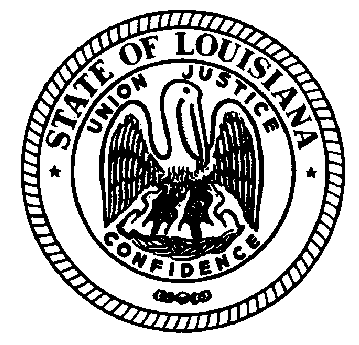 LOUISIANA COMMISSION ON PERINATAL CARE AND PREVENTION OF INFANT MORTALITYhttps://zoom.us/j/398522104 Phone:  602 -333- 0032 Code: 695902January 16, 2020Attendees: 	Dr. P. Scott Barrilleaux, Dr. Steven Spedale, Dr. Rodney Wise, Dr. Robert Blereau,    	Dr. Joseph Biggio, Dr. Tina Stefanski, Amy Zapata, Leslie Lewis, Emily Stevens, Rep. Stephanie HilfertyGuests: 	Dr. James Hussey, Dr. Veronica Gillispie, Dr. Lyn Kieltyka, Becky Majdoch, Kelly Bankston, Amy Ladley, Berkley Durbin, Karis Schoellmann, Traci Perry,Rosi Trichilo, Rachelle Boudreaux, Kerrie Redmond, Debra Perna, Greg Waddell, Rosa Bustamante-Forest, Marci BrewerMeeting Notes:Review Approval of Meetings Notes: A quorum was reached and members voted unanimously to adopt all meetings notes from 2019, as well as the Nov 2018 notes. These will now be posted on the online Boards and Commissions portal. Membership SubcommitteeVacancies: With Dr. Drury’s resignation in December; the pediatrician position is now vacant. The neonatal nurse role is also vacant as of Jan 1,2020 with Gaye Dean’s planned resignation. The Commission is moving forward with submitting a recommendation for the women’s health nurse practitioner. Call for suggestions for the two open position was made. Member Participation-  Letters were sent and follow-up calls made to members where participation was low in 2019.  The subcommittee does not recommend opening the legislation that establishes the Commission. To address what constitutes a quorum NAS Subcommittee	Two graduate public health students scanned for the progress and status of the ‘Prevention’ and ‘Clinical Care and Coordination’ recommendations set forth in the 2016 HCR 162 document: Prevention, Screening, and Treatment of Neonatal Abstinence Syndrome. A report will be provided to the subcommittee who will submit a brief of findings the to the Commission.With Dr. Drury’s resignation, additional members volunteered to serve on the subcommittee: Dr. Barrilleaux, Dr. Spedale & Berkley Durbin Legislative UpdatesThe HB 818, Healthy Moms, Healthy Babies report, the HR 294 report: Racial Disparities in Maternal Health Outcomes, and the Newborn Screening report: HCR 34 SCR 16 are currently being routed for agency approval. A preview of the recommendations contained in these reports was provided to Commission members. Once the reports are approved they will be forwarded to members for deliberation. Potential areas under consideration by LDH for legislation. That a root analysis be conducted in hospitals within 45-days of a maternal death.  That autopsies be performed for all maternal deathsReports/PresentationAmy Ladley provided a presentation updating members on the work of the LaPQC, including the Reducing Maternal and Mortality Initiative (hemorrhage and hypertension/preeclampsia.  Plans for the Safe Births Initiative (adding NTSV and Equity) were presented as well for input and discussion.Mary Margaret Gleason –provided a presentation and overview of the Louisiana Mental Health Perinatal Partnership, a program which provides mental health consultation to licensed healthcare clinicians serving pregnant and postpartum women and their families. The Commission has been requested to explore the model used by this program and provide input/guidance on methods to potentially scale up the efforts statewide. Initial concern voiced by the Commission was related to the application process and form. Updates- brief updates were provided on various standing agenda items of the Commission PAMR – A1l 2017 cases have been reviewed; a report will be published in the Spring 2020.Fetal Infant Mortality Review (FIMR) – an analysis is being conducted and recommendations and discussion related to the continuation of the program will be scheduled at the May meeting. Maternity Levels of Care – Dr. Gillispie gave an update on the work done so far, a more in-depth update will be provided at the next meeting.NTSV Workgroup – Dr. Kieltyka reported that invitations have been sent to convene the workgroupOther BusinessA first annual 2019 Perinatal Commission Report is being prepared for submission to the Governor. An outline was distributed asking for members to review and provide input. The draft report will be circulated to members as it is ready. AdjournIn-Person Meetings have changed to the third Thursday of every other month in 2020 from 1:00-3:00 PM. The next in-person meeting will be on March 19, 2020. Workgroup calls will be held on the third Wednesday of every month with the next call on February 19, 2020 from 11:30-12:30.